Preparation for Gr 8 Science Test Monday Oct 7 (moved to Tues Oct 8)Scientific Inquiry Identify	  *independent variable		  *dependent variable		  *controlled variables		  *control group		  *experimental groupObserving Microscopic Objects-Field of View and ScaleField of View		Example: This is a ruler seen under the microscope.  Calculate the field of view. 2.5mm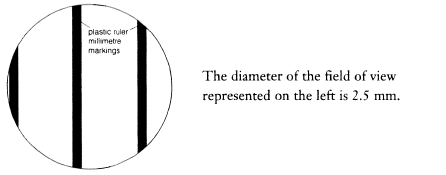 	Scale of Drawings	How many TIMES is it magnified?new/old		Example: Calculate the scale of the drawing.Drawing 20 cm/ 10 cm on paper			2 times smallerDrawing 20 cm/ 40 cm on paper			2 times bigger4 ideas of the cell theory				*be able to put these in your own words7 Scientists Contributions to Cell TheoryYou will be able to use your timeline (see the summary sheet)Cell Parts and Their Functions (Jobs)Be able to label diagrams ofPlant CellAnimal CellBe able to tell the job (function) of each organelle (part)